TRƯỜNG THCS CỰ KHỐI PHUN THUỐC DIỆT MUỖI PHÒNG CHỐNG DỊCH BỆNH SỐT XUẤT HUYẾT     Để đảm bảo công tác phòng chống dịch bệnh sốt xuất huyết, ngày 3/10/2021 trường THCS Cự Khối  triển khai phun thuốc diệt muỗi phòng chống dịch bệnh sốt xuất huyết.      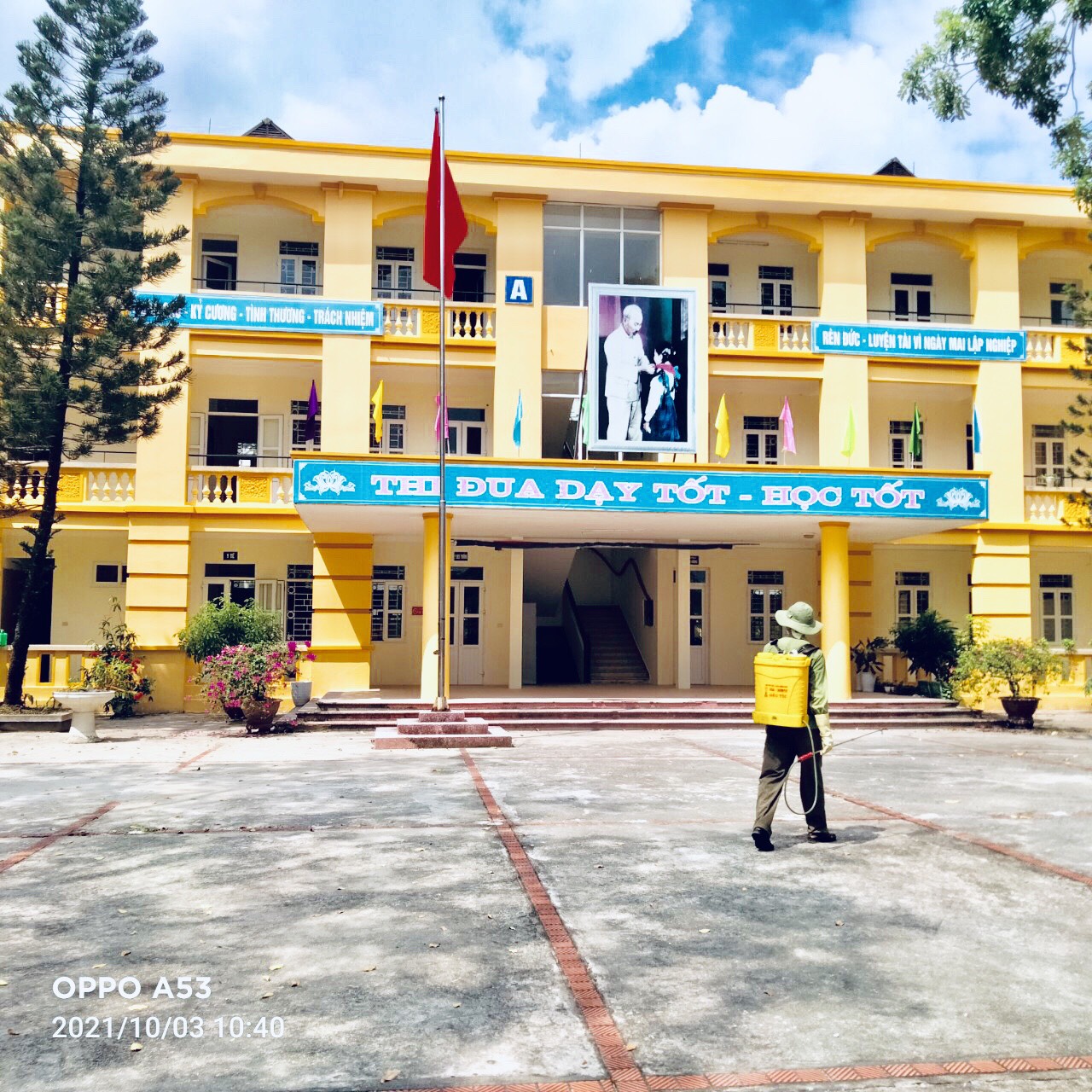        Nhà trường thực hiện tổng vệ sinh trường, lớp, các phòng chức năng và môi trường xung quanh, đảm bảo an toàn cho môi trường học đường.Một số  hình ảnh phun thuốc  diệt muỗi của nhà trường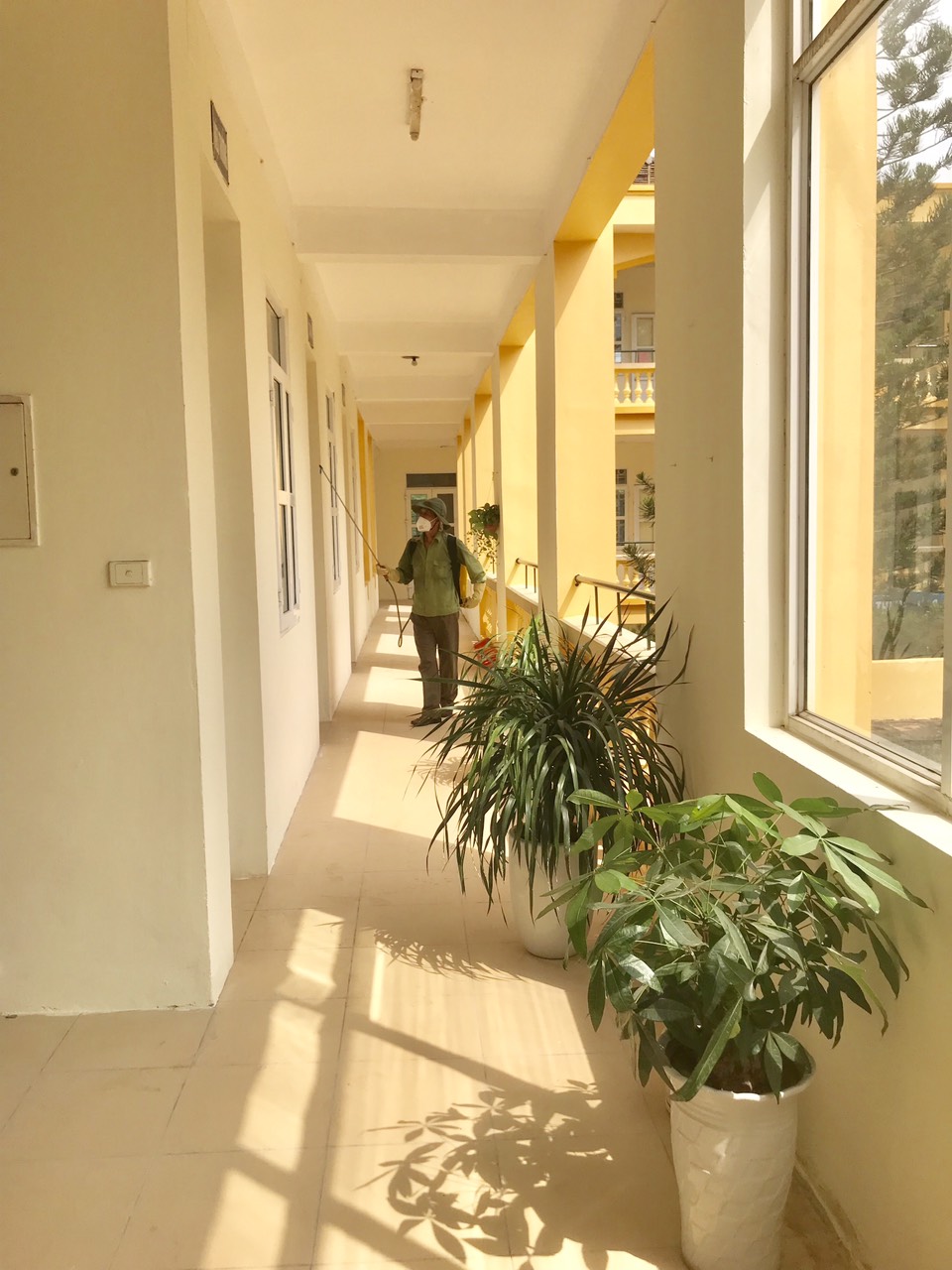 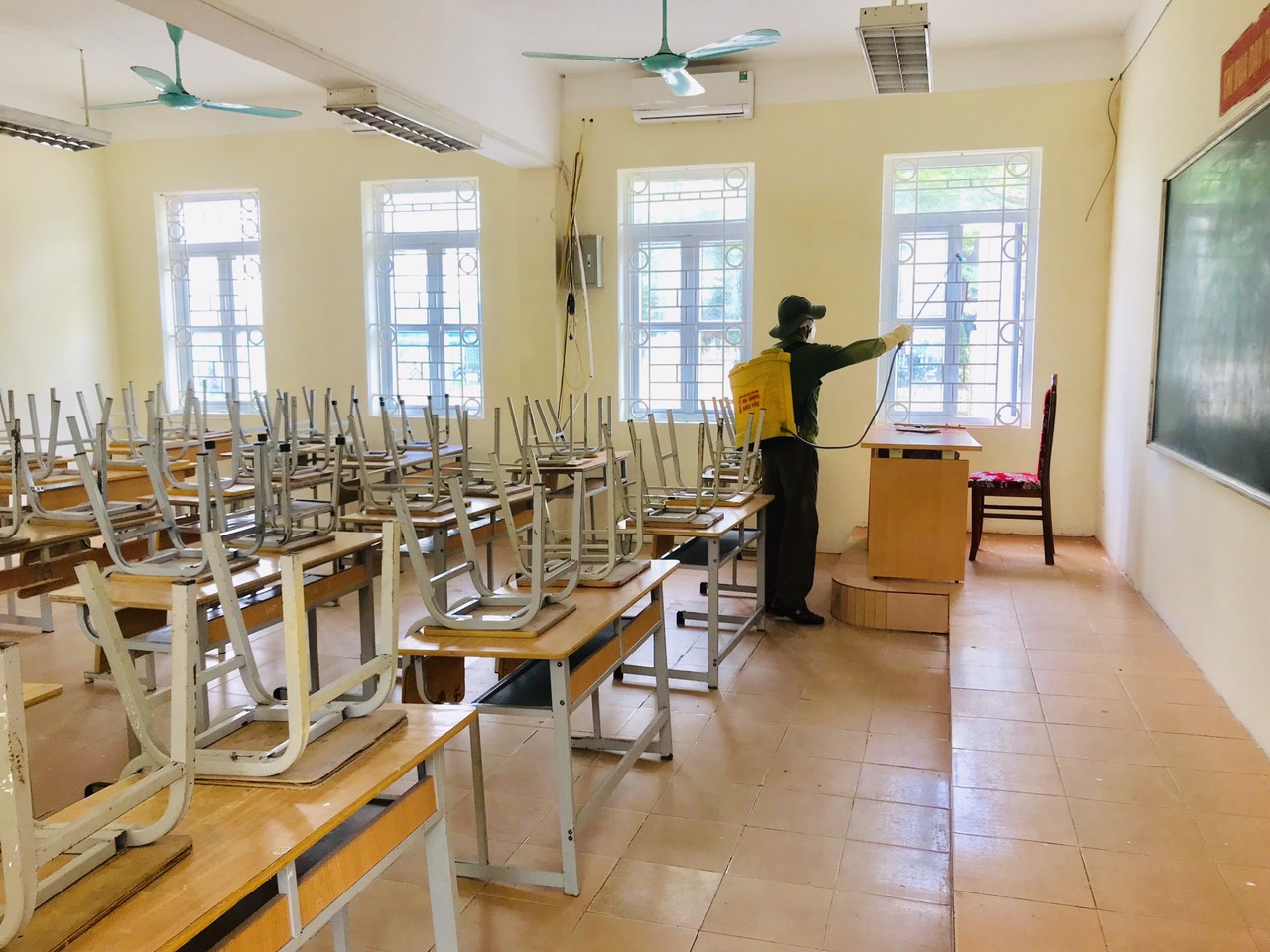 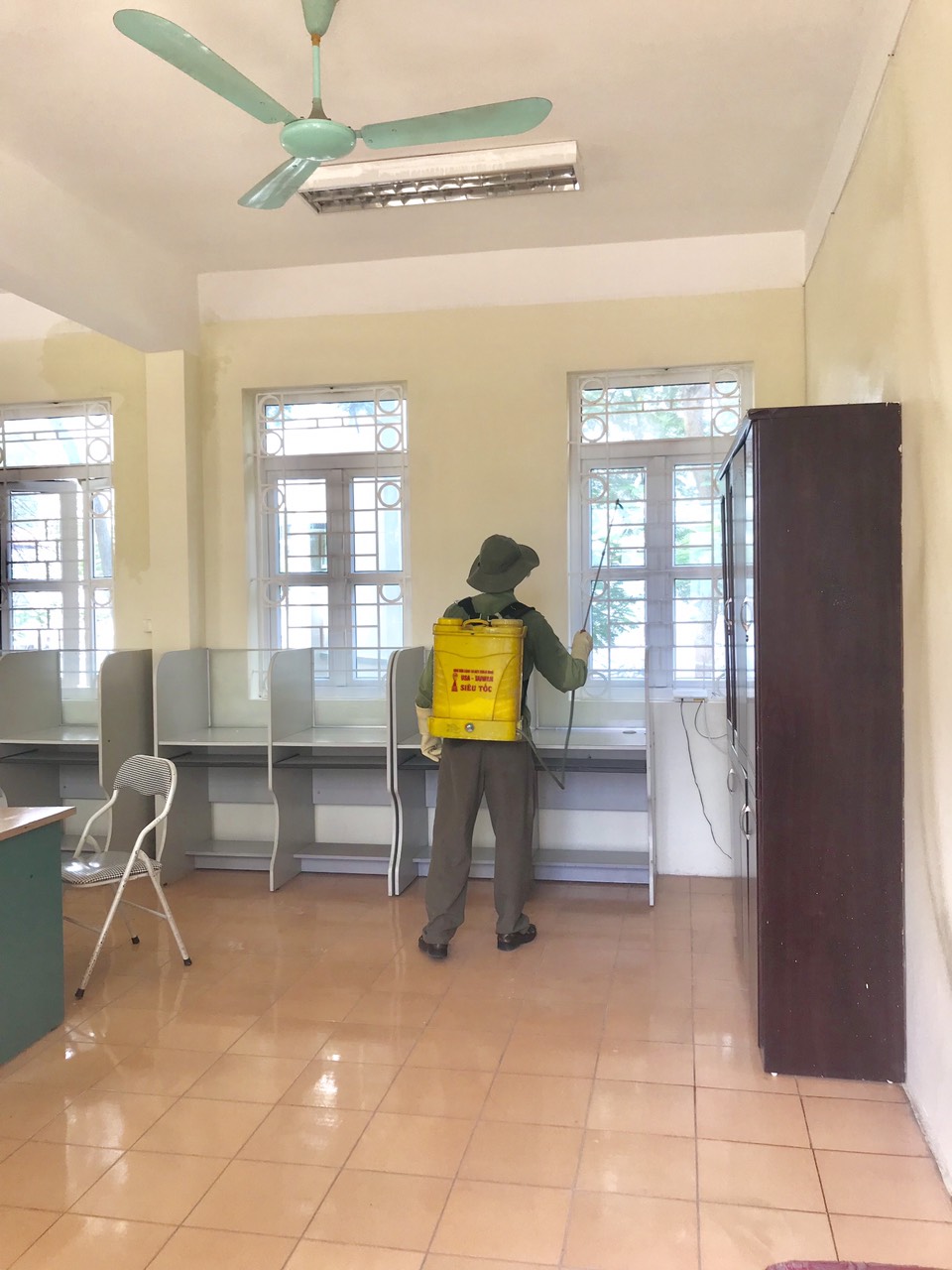 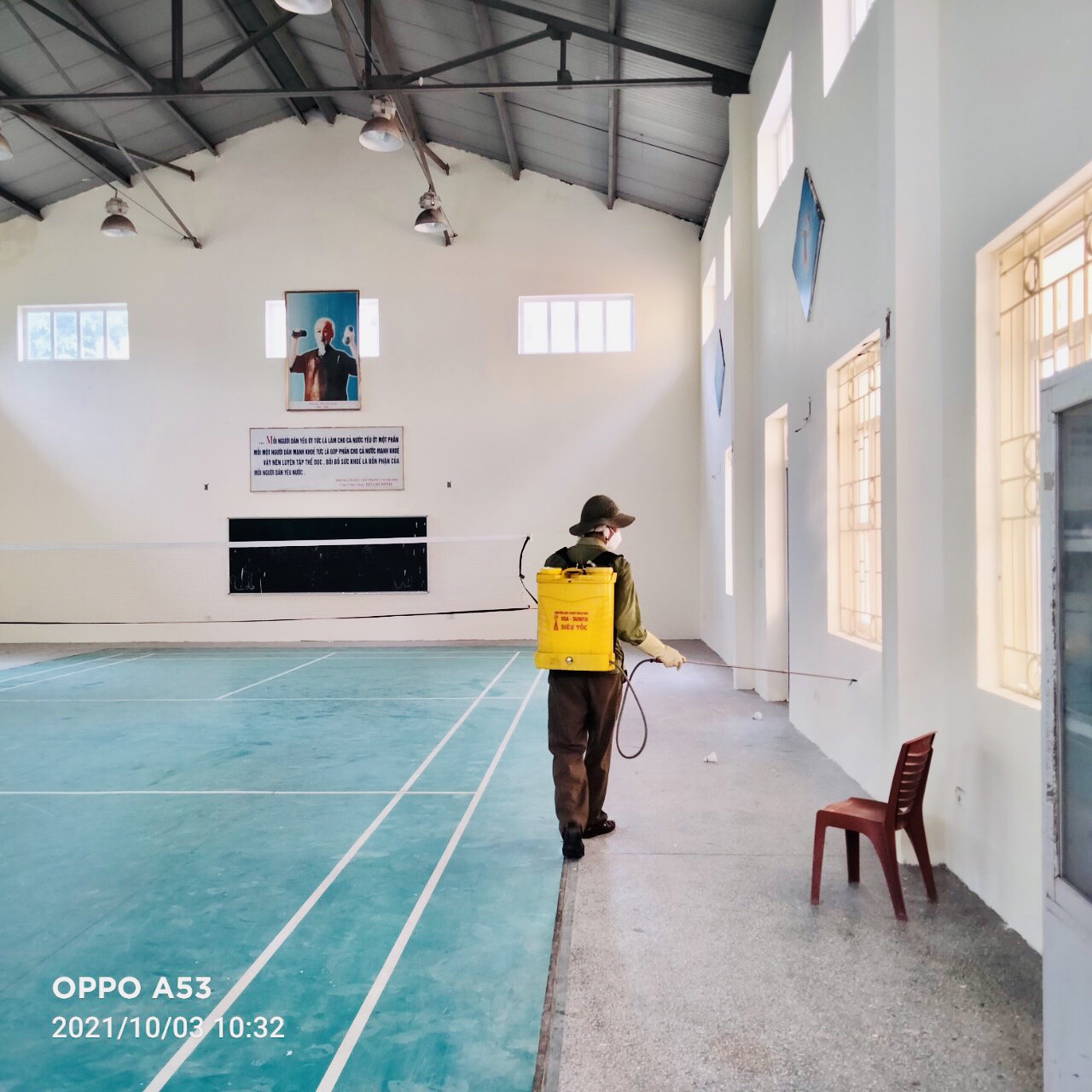 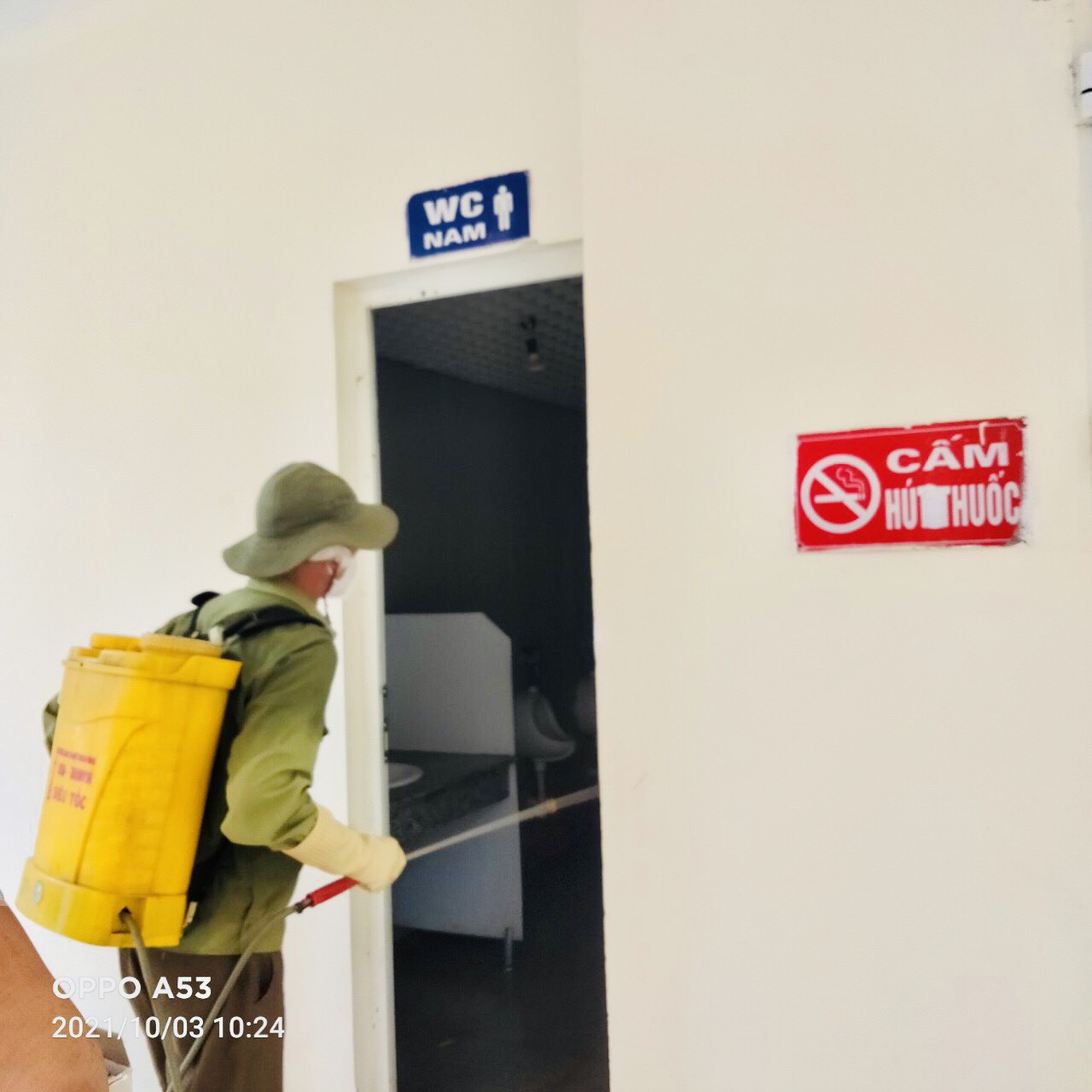 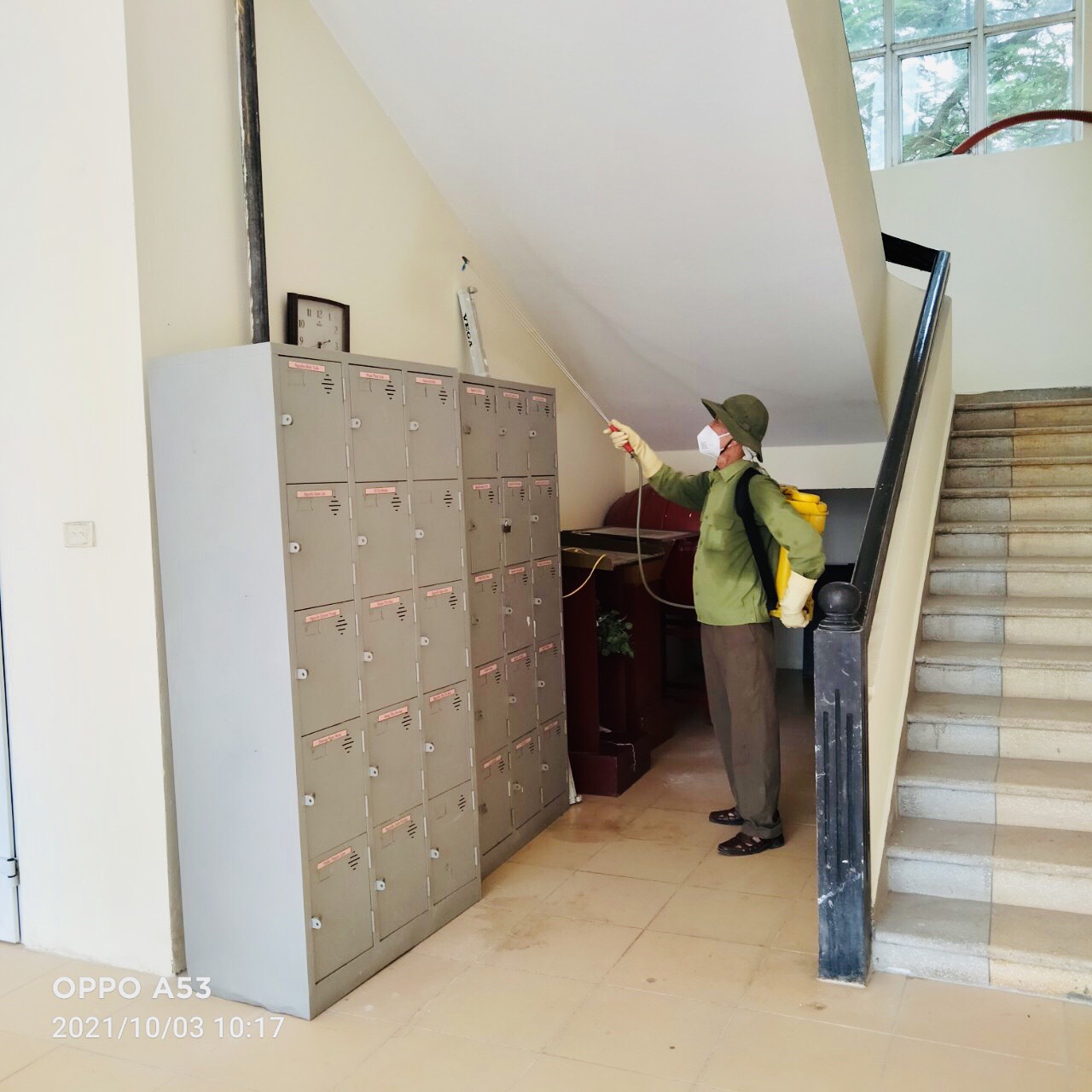 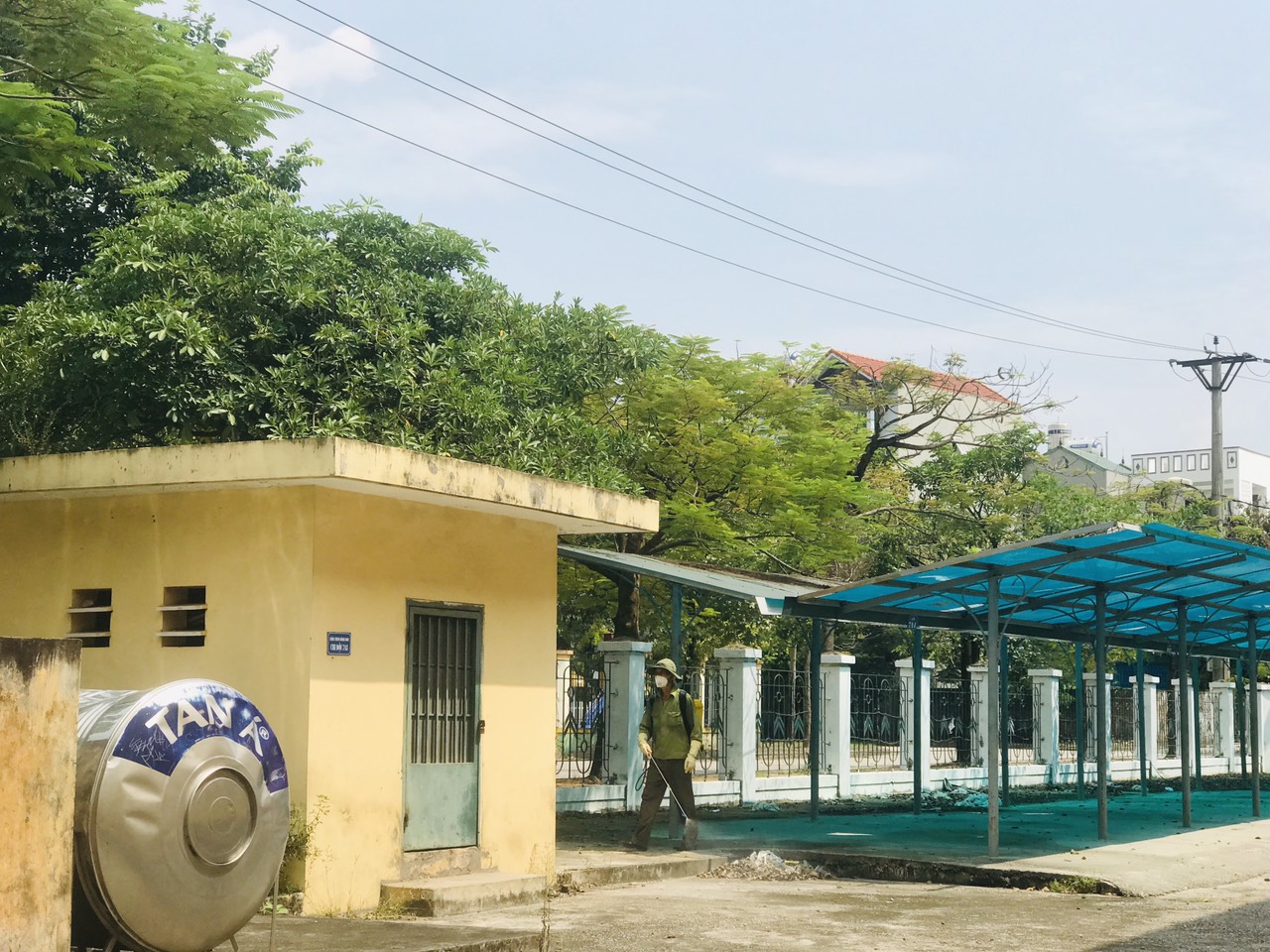                                                                                      Tác giả: Tăng Anh Đào